DOKUMENTASI  PENELITIAN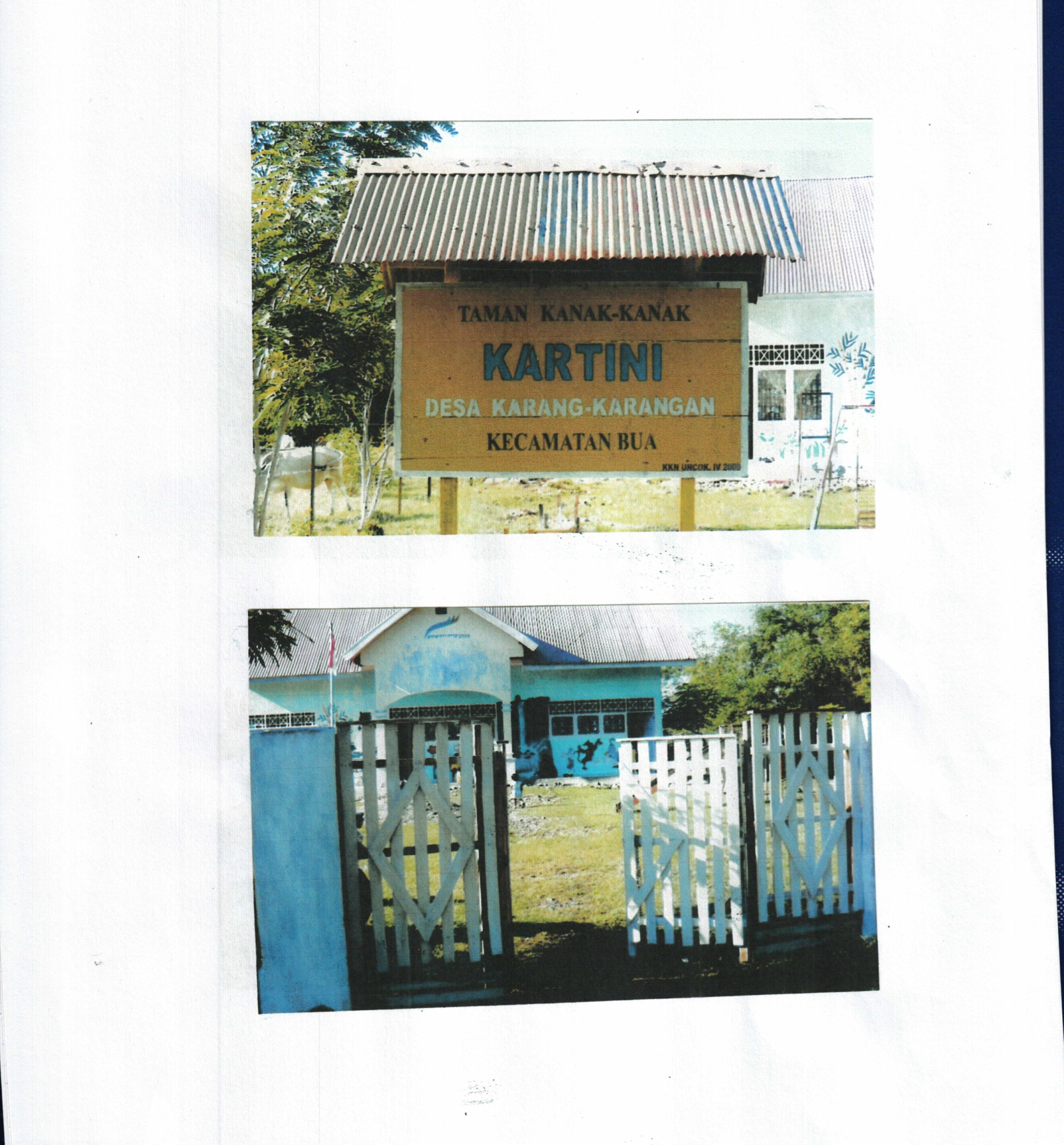 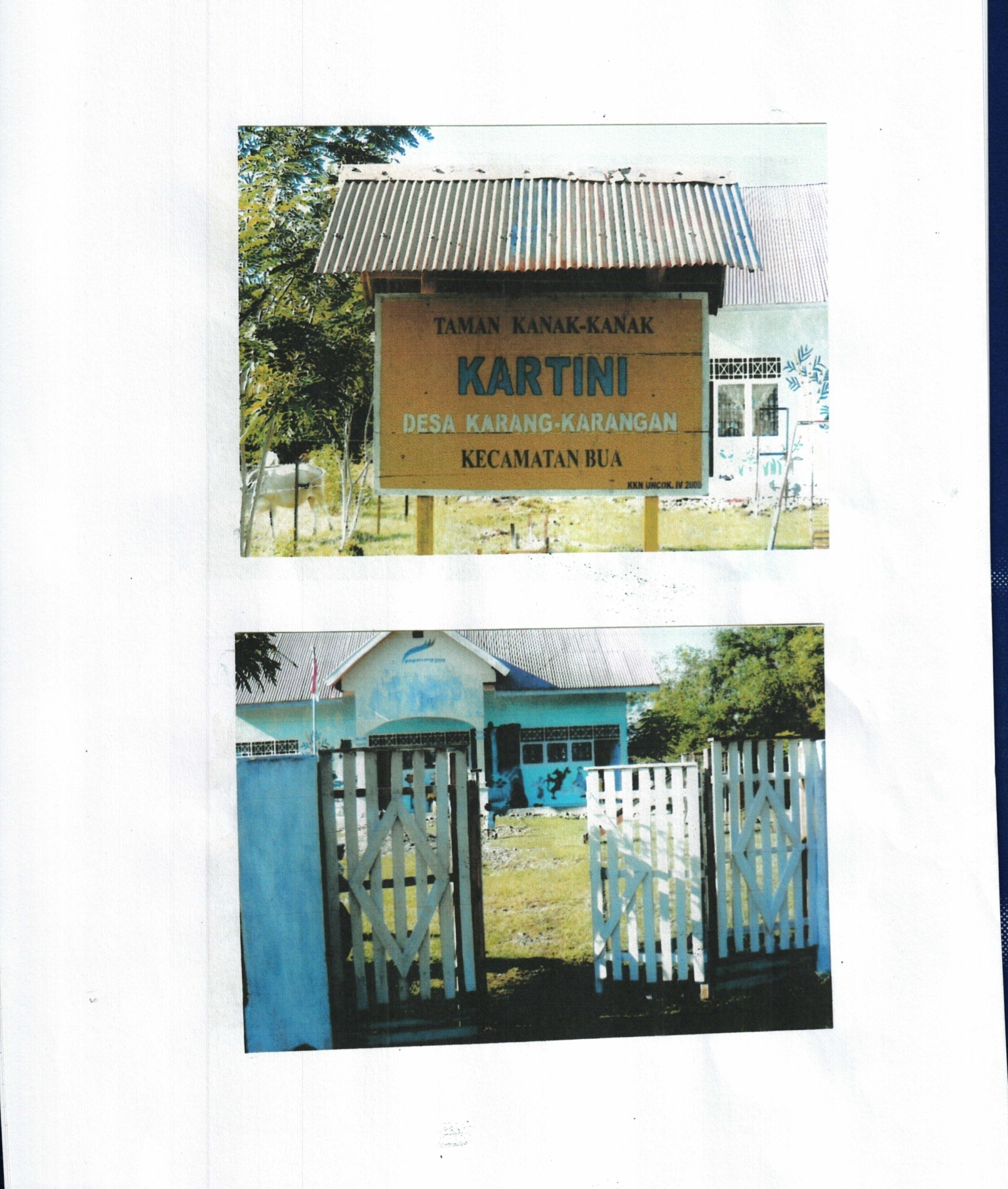 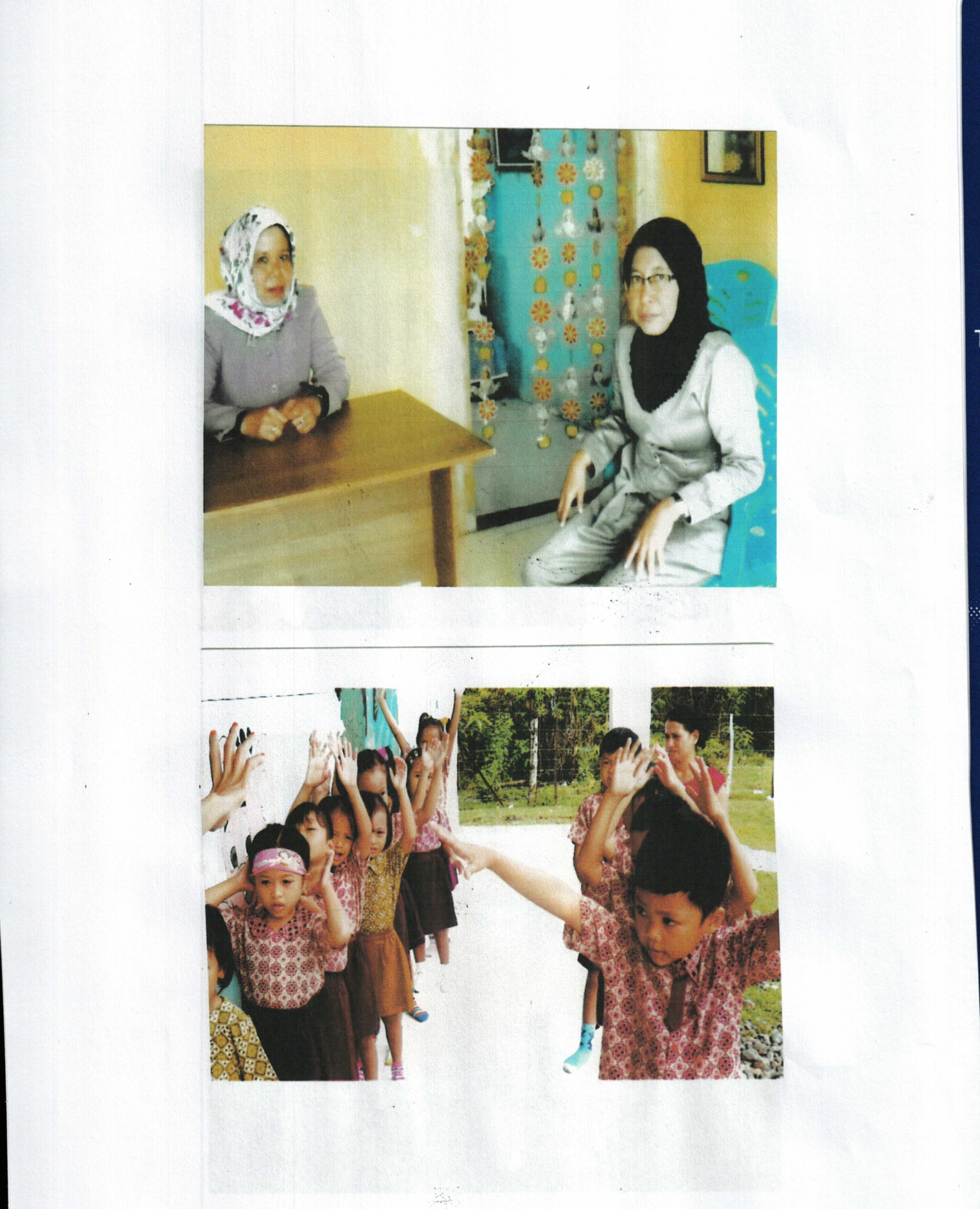 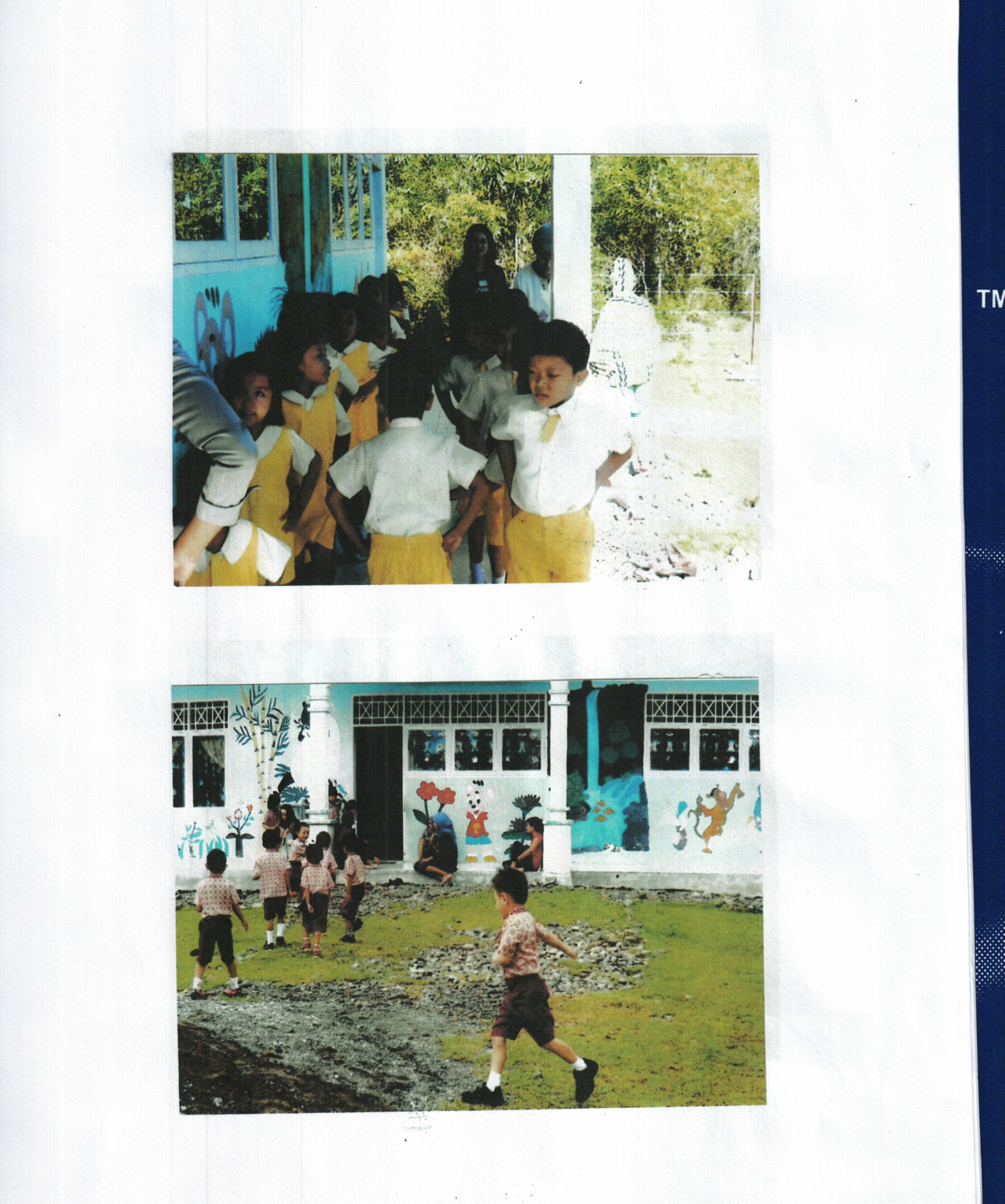 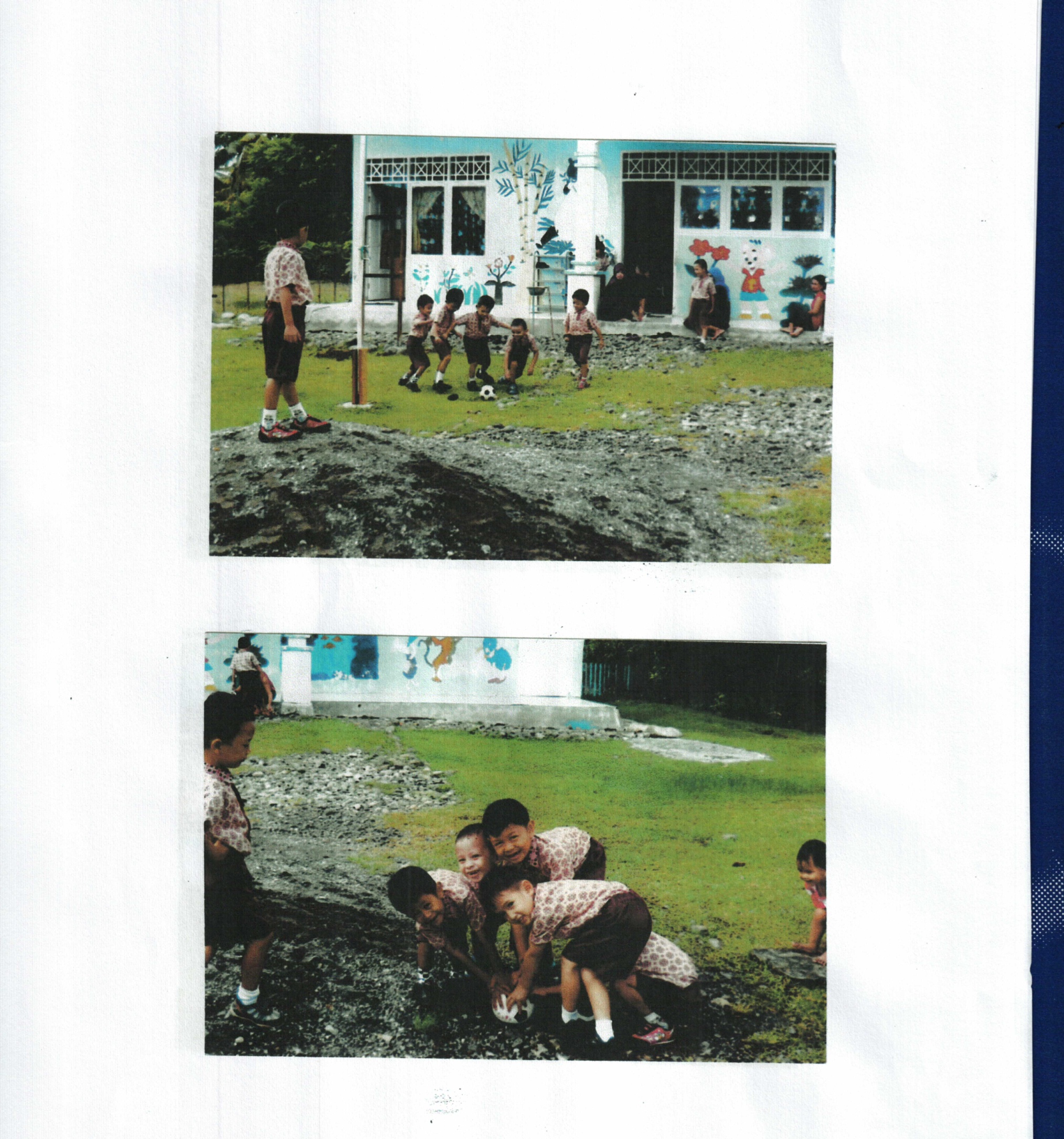 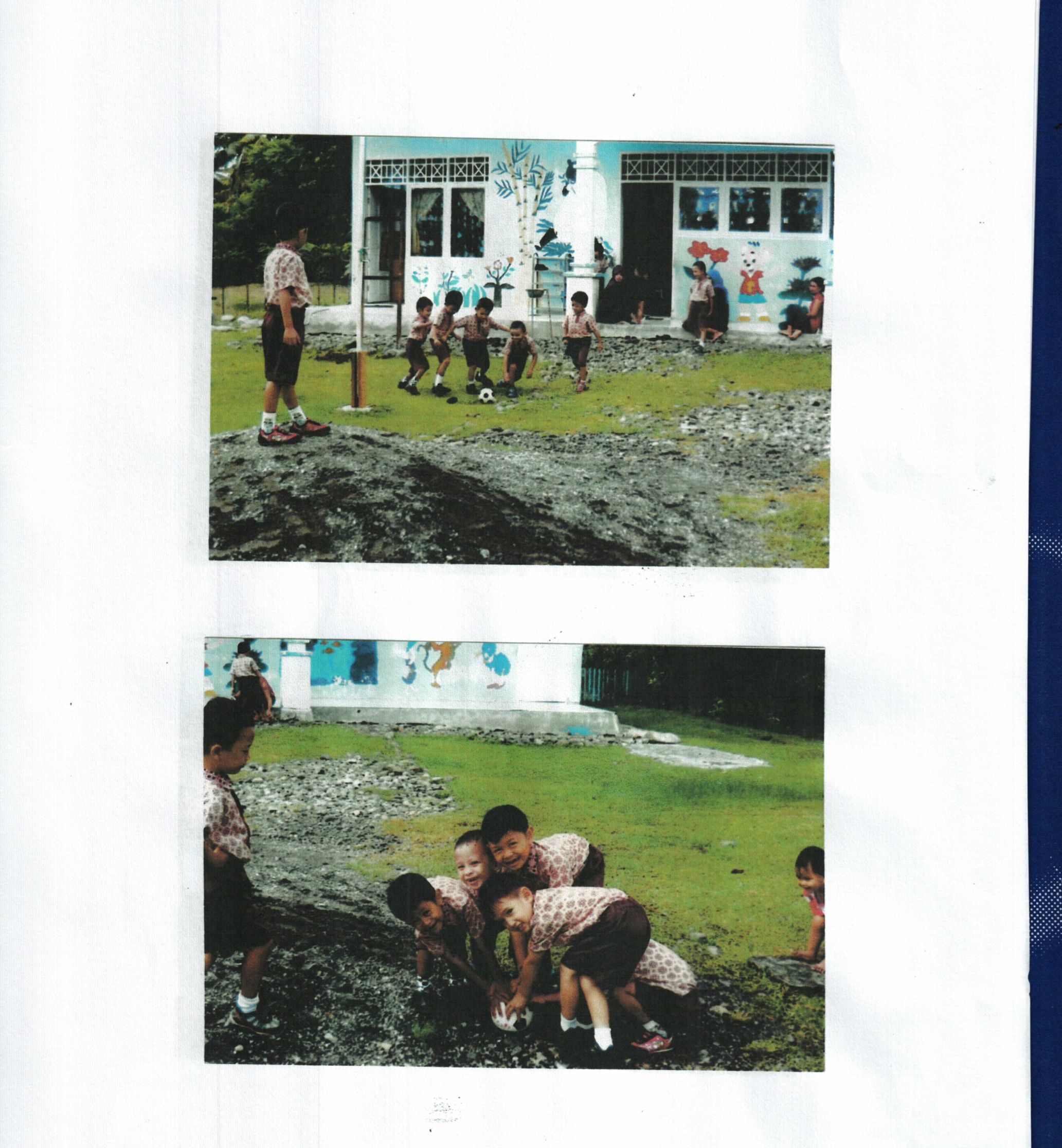 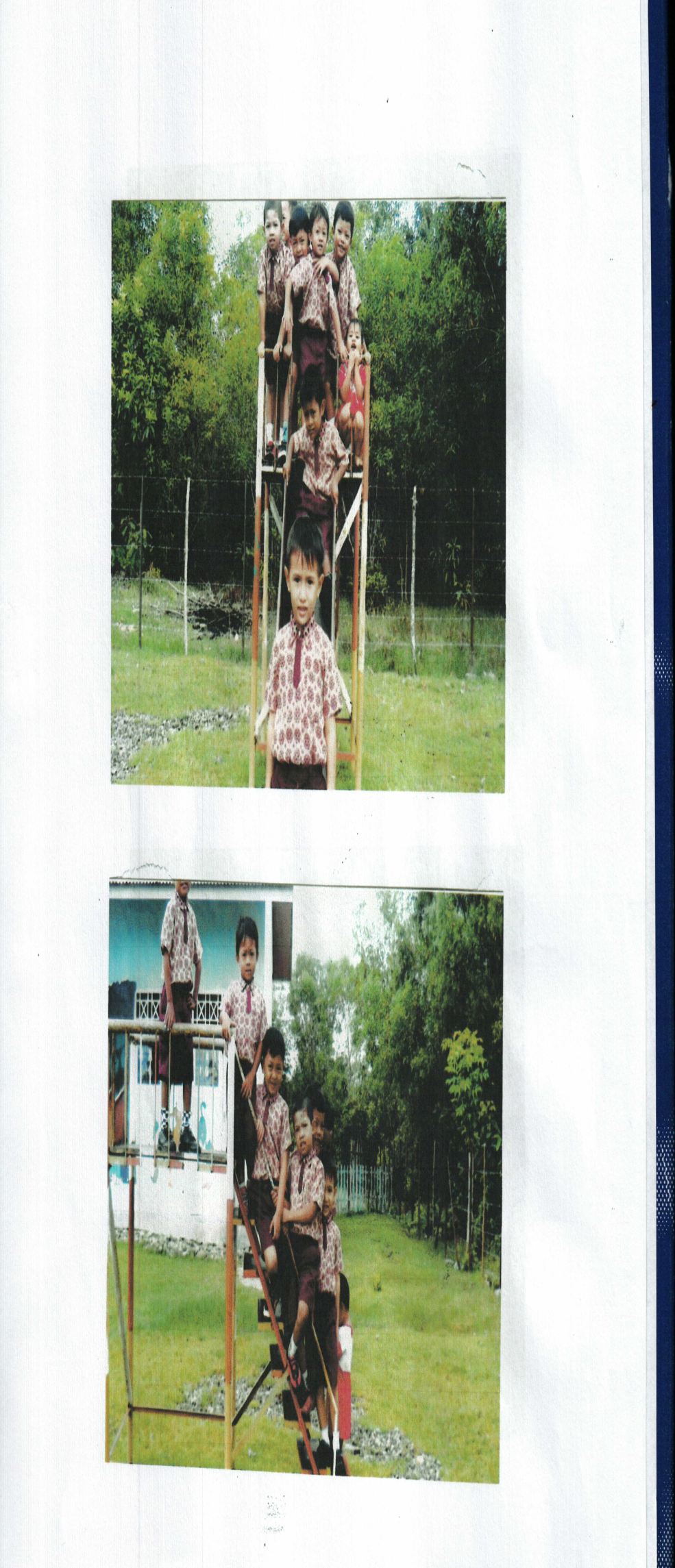 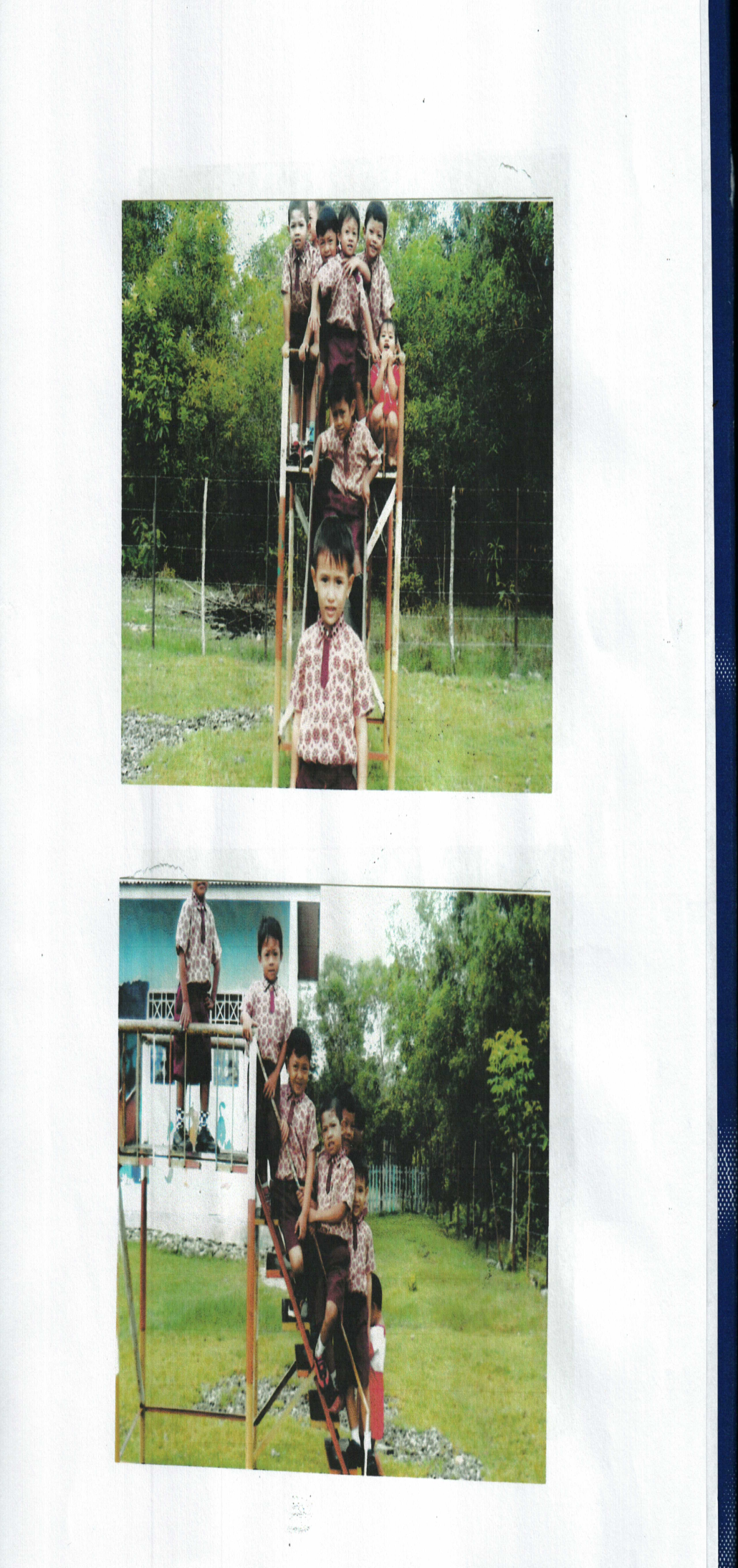 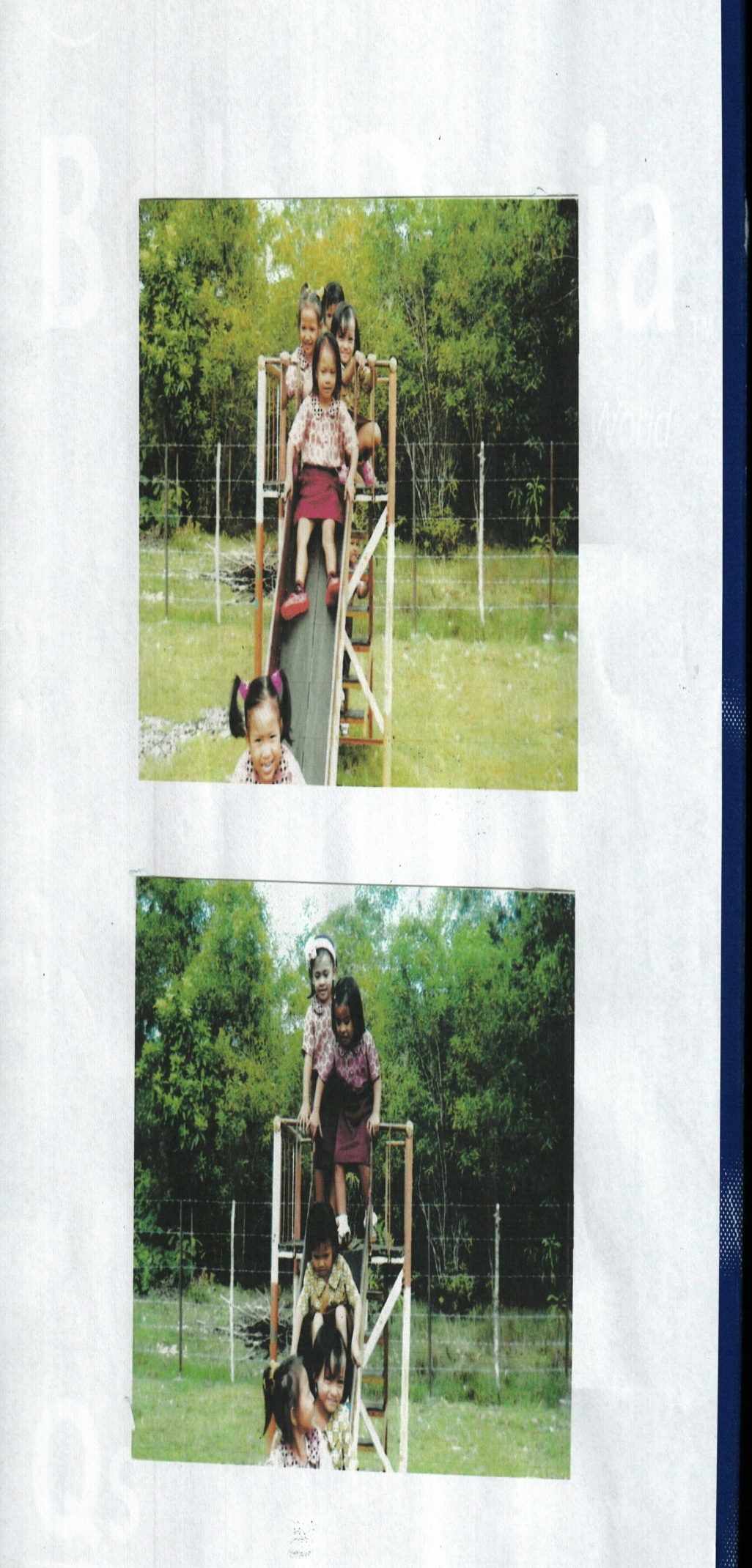 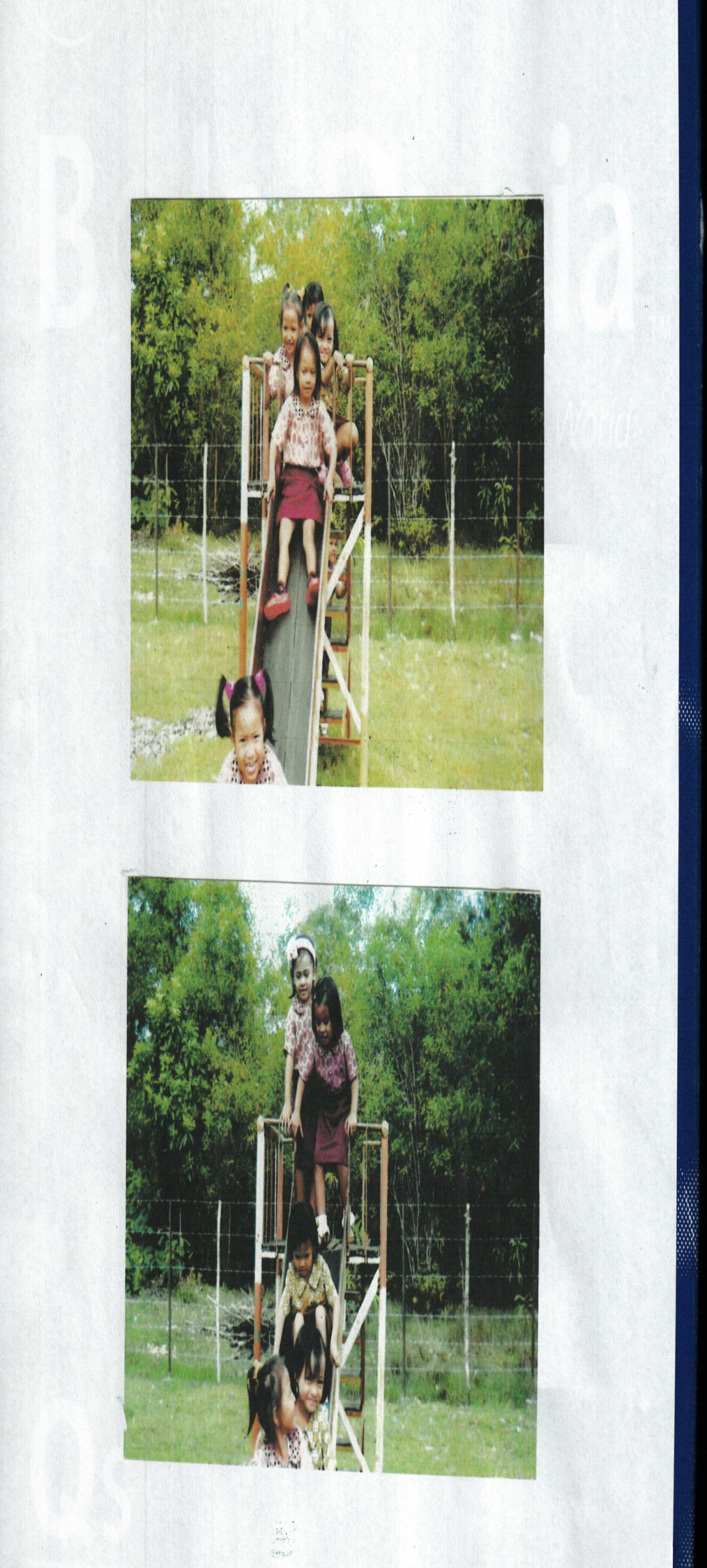 